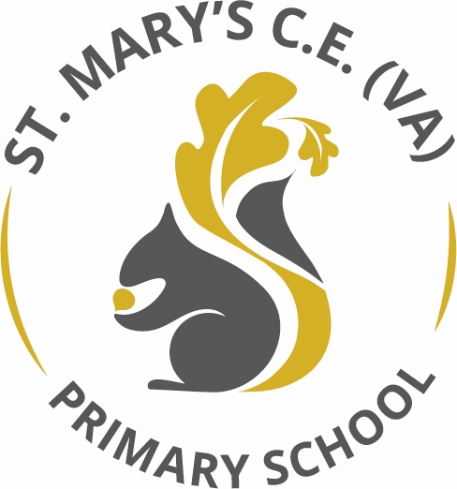 RECRUITMENT PACKST. MARY’S CE (VA) PRIMARY SCHOOLPost of EYFS / KS1 Class Teacher(Maternity Cover)St. Mary’s CE (VA) Primary School WakefieldPost of EYFS TeacherThis Recruitment pack includes the following documents:Copy of the AdvertisementLetter of Introduction from the ChairAppointment TimetableJob DescriptionPerson SpecificationFor copy of  Ofsted Report – Please refer to www.ofsted.gov.uk (URN 108269)Form RO2 “Posts Exempt from the Rehabilitation of Offenders Act 1974”Application FormFor information about teaching in the Wakefield District: http://www.wakefield.gov.uk/Education/TeachingInWakefield/default.htmFor information about curriculum standards in the District:http://www.gowild.org.uk/curriculumstandardsandsupport/default.htmFor an overview of the District :http://www.wakefield.gov.uk/AboutWakefield/default.htmFor facts and figures about Education in the District:http://www.wakefield.gov.uk/Education/Schools/default.htmSt. Mary’s CE (VA) Primary School WakefieldPost of Year EYFS TeacherAPPOINTMENT TIMETABLESCHOOL VISITSVisits to the school are welcomed as this is the best way to see and get a feel of our wonderful School (Social distancing will be in place). Please telephone the School Office on 01924 303625 from Monday 7th June or email office@stmaryswakefield.co.uk we look forward to hearing from you.  Thank you. APPLICATION METHODAdvertisement:Tours of SchoolContact School for mutually agreed timesClosing Date12.00 pm Monday 21st June 2021Short Listing MeetingMonday 21st June 2021InterviewsThursday 1st July 2021Appointment to Commence: 1st September 2021Please return your completed application form to:St. Mary’s CE (VA) Primary School, Charles Street, Wakefield. WF1 4PEBy 12:00 pm on Monday 21st June 2021.If you have not heard anything by 24th June 2021 then please assume your application has not been successful.